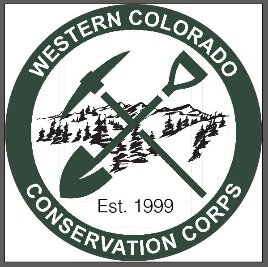 Position: Grand Valley Trail Crew Member Location: The WCCC Trail Crew Member will work on all non-motorized trails throughout Mesa County, including the three main BLM managed trail systems in the Grand Valley. 2021 work will include Forest Service managed trails at higher elevations during the summer months.  Season Dates: February 28th – December 1st (Spring, Summer, and Fall)Compensation:  $16.00/hour paid bi-weeklyAverage Hours Served Per Week: 40 (6:30 am-5:00 pm Monday-Thursday)The position also requires preparation time and post session clean up.  Duties and Responsibilities:Project ExecutionMaintain non-motorized trails per specifications and client expectations.Perform and inspect work for compliance with terms and specifications.Work independently in a variety of situations.Qualifications:Preferred experience in trail maintenance and construction of single-track, predominantly mountain-bike, trail.Preferred knowledge of standardized trail maintenance and construction practices, techniques, and methods set forth in documents such as BLM’s Guidelines for a Quality Trail Experience.Preferred Experience working with land management agencies and other government entities.Preferred experience with hand tools, power equipment, and heavy machinery directly related to trail maintenance and construction.Strong communication (written and verbal) skills.Personable and able to work within a customer service-based environment that involves routine interaction with the public as an informational resource regarding trail safety, etiquette, navigation, wildlife impact, leave no trace ethics, etc.Ability to work outdoors for long hours, performing manual labor in all types of conditions.Competency to make judgment calls in the field around necessary trail improvements and diagnose problems.Possess a strong attention to detail.Ability to use web-based apps to document work and record hours.Preferred mountain biking experience with knowledge of desirable trail characteristics in the local high desert and alpine environment.Positive attitude with versatility to adapt to a changing work environment.CPR/First Aid certification preferred.Cross and chainsaw certification preferred.Assist tool and vehicle maintenance.U.S. Citizenship w/ required forms of identification.Able to pass a pre-service National Criminal History check (State, Sex Offender, and Federal).Physical Demands and Work Environment:Frequently required to stand, sit, walk, crouch, climb and squat.Frequently required to walk on uneven or unstable surfaces.Frequently required to hike or bike 1-4 miles a day, occasionally upwards of 8-10 miles.  Frequently required to travel and work remotely.Frequently required to utilize hand and finger dexterity.Frequently required to climb, balance, bend, stoop, kneel or crawl.Frequent exposure to heat and cold.Frequently/occasionally required to lift and carry up to 100 pounds.Occasionally required to mountain bike trail ride 25+ miles a day.Occasionally required to wet and/or humid conditions.Occasionally work near moving mechanical parts.Occasionally work in high, precarious places.Occasionally work around fumes, airborne particles, or toxic chemicals.Continually exposed to outside weather conditions.May need to use GPS unit, Clinometer, or Mountain Bike (must have own mountain bike if needed).Willingness to camp and travel during work week.Interested? Apply Now!To apply, please apply and attach resume and letter of interest on our website:www.wcccpartners.orgThe Western Colorado Conservation Corps of Partners is an equal opportunity employer. This program is available to all, without regard to race, color, national origin, disability, age, sex, political affiliation, or religion. Qualified individuals with disabilities who need accommodations during the application, interview, hiring process or for service may make arrangements by contacting (970) 241-1027.2818 ½ North Ave, Grand Junction, CO 81501 www.wcccpartners.org